Name _____________________________ Period ______ Date ____________0.3 Worksheet:  Modeling Real World Situations with Linear Equations1 – 6:  Given the following graphs, a) write the equation of the line and b) interpret the slope.1.                                              2. 					3.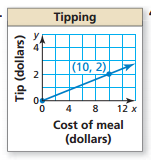 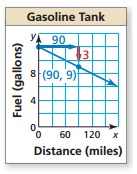 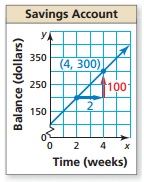 1.a) _______________		     2.a) ________________   	3.a) _______________b) _________________	     b) _________________		b) ___________________________________	     ___________________	         __________________ ___________________ 	     ___________________	         __________________4.					      5.					6.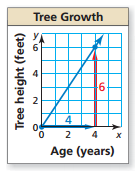 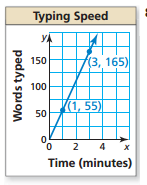 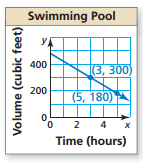 4.a) _______________	    	     5.a) ________________   	6.a) _______________b) _________________	     b) _________________		b) ___________________________________	     ___________________	         __________________ ___________________ 	     ___________________	         __________________7 – 8: True or False.  Given the following graphs, are the statements interpreting the slope true?  If they are false, correct the error.7.								8.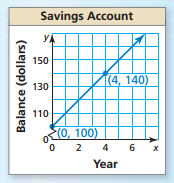 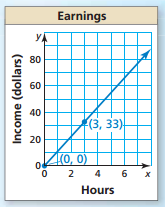 7.  Statement:  The slope of the line is 10, so after 7 years the balance in the savings account is $70.True or False: ____________     If false, what should the statement be? ______________________________________________________________8.  Statement:  The slope is 3, so the income is $3 per hour.True or False: ____________    If false, what should the statement be?______________________________________________________________9.  Two newspapers charge a fee for placing an advertisement in their paper plus a fee based on the number of lines in the ad.  The table below shows the total costs for different length ads at the Dallas Morning News.  The total cost,  (in dollars) for an ad that is  lines long at the Ft. Worth Star Telegram is represented by the equation       .  Which newspaper charges less per line?  How many lines must be in an ad for the total costs at each newspaper to be the same?10.  While on vacation in Mexico, you notice that temperatures are reported in degrees Celsius.  You know there is a linear relationship between Fahrenheit and Celsius, but you forget the formula.  From science class, you remember the freezing point of water is 0˚C or 32˚F, and the boiling points are 100˚C or 212˚F.a)  Write an equation that represents degrees Fahrenheit in terms of degrees Celsius.b)  The temperature outside is 32˚C.  What is the temperature in degrees Fahrenheit?c)  Rewrite the equation in part (a) to represent degrees Celsius in terms of degrees Fahrenheit.d)  The temperature of the hotel pool water is reported as being 79˚F.  What is this temperature in degrees Celsius?11.  You secure an interest-free loan to purchase a boat.  You agree to make equal monthly payments for the next two years.   The graph shows the amount of money you still owe.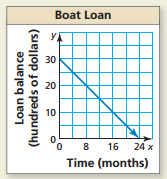     a)  What is the slope of the line?   b)  What does the slope represent?   c)  What equation would represent this graph?   d)  How much will you still owe after making payments for    14 months?Dallas Morning NewsDallas Morning NewsNumber of lines,Total cost, 427530633736839